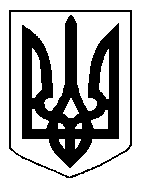 БІЛОЦЕРКІВСЬКА МІСЬКА РАДА	КИЇВСЬКОЇ ОБЛАСТІ	Р І Ш Е Н Н Я

від  30 травня 2019 року                                                                        № 3946-71-VIIПро встановлення земельних сервітутів з фізичною особою-підприємцем Камінним Петром ПетровичемРозглянувши звернення постійної комісії з питань земельних відносин та земельного кадастру, планування території, будівництва, архітектури, охорони пам’яток, історичного середовища та благоустрою до міського голови від 03 квітня 2019 року №148/2-17, протокол постійної комісії з питань  земельних відносин та земельного кадастру, планування території, будівництва, архітектури, охорони пам’яток, історичного середовища та благоустрою від 02 квітня 2019 року №172, заяви фізичної особи – підприємця Камінного Петра  Петровича 25 березня 2019 року №1875-1878,  відповідно до ст.ст. 12, 98-102 Земельного кодексу України, ч.3 ст. 24 Закону України «Про регулювання містобудівної діяльності», п. 34 ч. 1 ст. 26 Закону України «Про місцеве самоврядування в Україні», Порядку розміщення тимчасових споруд для провадження підприємницької діяльності, затвердженого наказом Міністерства регіонального розвитку, будівництва та житлово-комунального господарства України від 21 жовтня 2011 року №244, Порядку розміщення тимчасових споруд для провадження підприємницької діяльності в м. Біла Церква затвердженого рішенням Білоцерківської міської ради від 20 серпня 2015 року №1552-78-VI, міська рада вирішила:1.Укласти договори про встановлення особистих строкових сервітутів з  фізичною особою-підприємцем Камінним Петром Петровичем:для експлуатації та обслуговування кіоску з продажу питної води за адресою: вулиця Шевченка, в районі житлового будинку №97, площею 0,0030 га (з них: під тимчасовою спорудою – 0,0009 га, під проїздами, проходами та площадками – 0,0021 га), строком на 5 (п’ять) років, за рахунок земель населеного пункту м. Біла Церква.для експлуатації та обслуговування кіоску з продажу питної води за адресою: вулиця Східна, в районі житлового будинку №30, площею 0,0030 га (з них: під тимчасовою спорудою – 0,0009 га, під проїздами, проходами та площадками – 0,0021 га), строком на 5 (п’ять) років, за рахунок земель населеного пункту м. Біла Церква.для експлуатації та обслуговування кіоску з продажу питної води за адресою: вулиця Гетьмана Сагайдачного, в районі житлового будинку №58, площею 0,0030 га (з них: під тимчасовою спорудою – 0,0009 га, під проїздами, проходами та площадками – 0,0021 га), строком на 5 (п’ять) років, за рахунок земель населеного пункту м. Біла Церква.для експлуатації та обслуговування кіоску з продажу питної води за адресою: вулиця Водопійна, в районі житлового будинку №25, площею 0,0030 га (з них: під тимчасовою спорудою – 0,0009 га, під проїздами, проходами та площадками – 0,0021 га),  строком на 5 (п’ять) років, за рахунок земель населеного пункту м. Біла Церква.2.Особі, зазначеній в цьому рішенні, укласти у встановленому порядку договори про встановлення особистих строкових сервітутів.3.Контроль за виконанням цього рішення покласти на постійну комісію з питань  земельних відносин та земельного кадастру, планування території, будівництва, архітектури, охорони пам’яток, історичного середовища та благоустрою.Міський голова                                          	                                                  Г. Дикий